от 7 ноября 2022 г. № 674О внесении изменений в постановление администрации Оршанского муниципального района Республики Марий Эл
от 30 марта 2021 г. № 101 «Об утверждении административного регламента предоставления муниципальной услуги «Прием заявлений, постановка на учет детей в образовательные учреждения, реализующие основную образовательную программу дошкольного образования (детские сады)»В соответствии с пунктом 5 Указа Главы Республики Марий Эл           от 26 октября 2022 г. № 176 «Об установлении в Республике Марий Эл дополнительных мер социальной поддержки членам семей военнослужащих, участвующих в специальной военной операции», постановлением администрации Оршанского муниципального района Республики Марий Эл от 1 ноября 2022 г. № 667 «Об установлении в Оршанском муниципальном районе Республики Марий Эл дополнительных мер социальной поддержки членам семей военнослужащих, участвующих в специальной военной операции», администрация Оршанского муниципального района Республики Марий Элп о с т а н о в л я е т:1. Внести в Административный регламент предоставления муниципальной услуги «Прием заявлений, постановка на учет детей в образовательные учреждения, реализующие основную образовательную программу дошкольного образования (детские сады)», утвержденный постановлением администрации Оршанского муниципального района Республики Марий Эл от 30 марта 2021 г. № 101 (далее - Регламент) следующие изменения:1) пункт 1.7.1. Регламента дополнить абзацем 10 следующего содержания:- членам семей военнослужащих, участвующих в специальной военной операции.2) Приложение 5 к Регламенту изложить в новой редакции (прилагается).2. Разместить настоящее постановление на странице администрации Оршанского муниципального района Республики Марий Эл в информационно-телекоммуникационной сети «Интернете» официального интернет - портала Республики Марий Эл                                                  https://mari-el.gov.ru/municipality/orshanka/3. Настоящее постановление вступает в силу со дня его официального опубликования в районной газете «Вперед».4. Контроль за исполнением настоящего постановления возложить на заместителя главы администрации Оршанского муниципального района Республики Марий Эл Шабалину В.Г.Глава администрации         Оршанского 	муниципального района						         А.ПлотниковПриложение 5к административному регламенту предоставления муниципальной услуги «Прием заявлений, постановка на учет детей в образовательные учреждения, реализующие основную образовательную программу дошкольного образования (детские сады)»(в редакции постановления администрации Оршанского муниципального района Республики Марий Эл от 7 ноября 2022г. № 674)С В Е Д Е Н И Яо местонахождении, контактных телефонах муниципальныхобразовательных организаций, реализующих основнуюобщеобразовательную программу дошкольногообразования Оршанского муниципального района Республики Марий Эл_____________________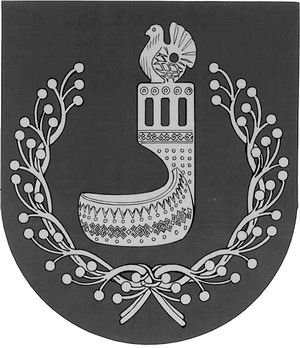 МАРИЙ ЭЛ РЕСПУБЛИКЫНОРШАНКЕ МУНИЦИПАЛЬНЫЙ РАЙОНЫН АДМИНИСТРАЦИЙЖЕПУНЧАЛАДМИНИСТРАЦИЯОРШАНСКОГО МУНИЦИПАЛЬНОГО РАЙОНАРЕСПУБЛИКИ МАРИЙ ЭЛПОСТАНОВЛЕНИЕ№п/пНаименование образовательной организацииИндекс, почтовый адрес учреждения, рабочий телефонФ.И.О. руководителя(И.о. руководителя)1Муниципальное дошкольное образовательное учреждение «Оршанский детский сад «Колобок» 425250, РМЭ,п. Оршанка, ул. Крупина, 15а8(83641) 2-31-86 DOUKolobok_1968@mail.ruМотовилова Ирина Геннадьевна2Муниципальное дошкольное образовательное учреждение «Оршанский детский сад «Колокольчик»425250, РМЭ, п.Оршанка, ул.Стахановская, 88(83641) 2-44-85Orshkolokol@mail.ruТоропова Татьяна Витальевна3Муниципальное дошкольное образовательное учреждение «Оршанский детский сад «Родничок» 425250, РМЭ, п. Оршанка, ул. Палантая, 48(83641) 2-35-97rodnikocha@mail.ruЕфремова Екатерина Владимировна4Муниципальное дошкольное образовательное учреждение «Марковский детский сад общеразвивающего вида «Теремок»425251, РМЭ, Оршанский район, д. Марково, ул. Восточная, 88(83641) 2-83-82elenavaseneva@yandex.ruСенцова Оксана Аркадьевна5Муниципальное дошкольное образовательное учреждение «Шулкинский детский сад «Березка» 425261, РМЭ, Оршанский район, с. Шулка, ул. Зеленая, 12 8(83641) 2-73-22nata_kirillova_1976@mail.ruКириллова Наталия Алексеевна6Муниципальное образовательное учреждение «Старокрещенская основная общеобразовательная школа» дошкольная группа425252, РМЭ, Оршанский район, д. Старое Крещено, ул. Зеленая, 2а 8(83641) 2-63-45DOUKolosok1975@yandex.ruВиноградова Татьяна Феликсовна7Муниципальное дошкольное образовательное учреждение «Великопольский детский сад «Изи мукш» 425253, РМЭ, Оршанский район, с. Великополье, ул. Новая, 28(83641) 2-64-32olgaefremova12@yandex.ruЕфремова Ольга Владимировна8Муниципальное общеобразовательное учреждение  «Лужбелякская основная общеобразовательная школа» дошкольная группа425266, РМЭ, Оршанский район, д. Лужбеляк,ул. Центральная, 538(83641) 2-71-22lugbschool@mail.ruВеселова Раисия Геннадьевна9Муниципальное общеобразовательное учреждение  «Упшинская основная общеобразовательная школа» дошкольная группа425254, РМЭ, Оршанский район, с. Упша,ул. Первомайская, 2а8(83641) 2-85-34 upsha_school@mail.ruЛежнина Надежда Алексеевна10Муниципальное общеобразовательное учреждение «Большеоршинская основная общеобразовательная школа» дошкольная группа425250, РМЭ, Оршанский район, д. Большая Орша, ул. Школьная, 155а, 8(83641) 2-66-41b_orsha@bk.ruКузьминых Любовь Николаевна